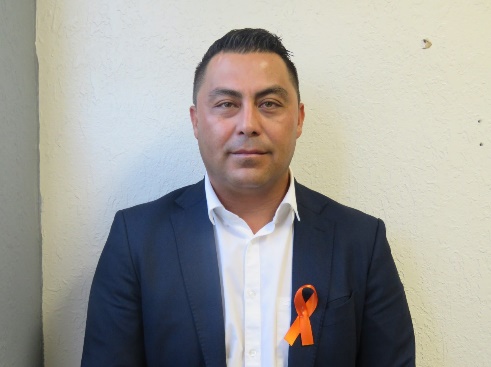 Datos PersonalesDatos PersonalesNombreDaniel Pando MoralesCargo a desempeñarDirector General de Servicios Públicos Municipales Dirección de trabajoAv. Universidad No. 2190, Zona Chamizal Teléfono656 737 02 00 Correo electrónicoDaniel.pando@juarez.gom.mxNivel de estudios superioresHabilidades/Capacidades. Apoyar a las instituciones en su desarrollo por medio de las bases y normas establecidas dentro de las mismas, facilidad de palabra, toma de decisiones, manejo de personal, coordinación de diferentes áreas y solución de problemas complejos.Experiencia relacionada con el cargo actualExperiencia relacionada con el cargo actualEmpresaCargo y funciónDirección General de servicios PúblicosDirección General de TransitoDirector GeneralDirector Administrativo